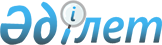 О Мусабаеве Т.А.Постановление Правительства Республики Казахстан от 13 августа 2014 года № 925      Правительство Республики Казахстан ПОСТАНОВЛЯЕТ:

      освободить Мусабаева Талгата Амангельдиевича от должности Председателя Национального космического агентства Республики Казахстан в связи с переходом на другую работу.       Премьер-Министр

      Республики Казахстан                       К. Масимов
					© 2012. РГП на ПХВ «Институт законодательства и правовой информации Республики Казахстан» Министерства юстиции Республики Казахстан
				